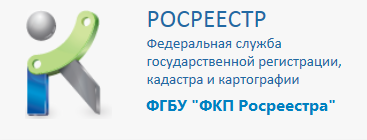 Полномочия Кадастровой палаты в сфере регистрации прав и предоставления сведенийБолее четырех лет филиал ФГБУ «ФКП Росреестра» по Курской области (Филиал) осуществляет прием и выдачу документов на государственную регистрацию прав на недвижимое имущество и сделок с ним и на предоставление сведений из Единого государственно реестра прав на недвижимое имущество и сделок с ним (ЕГРП). Филиал был наделен этими полномочиями приказом Росреестра от 10.05.2011 № П/161. Стоит отметить, что Филиалом осуществляется лишь приём и выдача документов, а сама регистрация прав, проводится Управлением Росреестра по Курской области и его территориальными отделами.Кроме того, у заявителя имеется удобная возможность предоставить одновременно в Филиал документы и на осуществление государственного кадастрового учета и на государственную регистрацию прав объекта недвижимости, то есть в режиме «одного окна».Полномочиями по приему и выдаче документов в сфере регистрации прав наделены также и Многофункциональные центры по предоставлению государственных и муниципальных услуг (МФЦ). И на сегодняшний день заявители имеют возможность выбирать место подачи документов на государственную регистрацию прав и получения сведений из ЕГРП: либо в МФЦ, либо в территориальных отделах Филиала.С 1 сентября 2015 года Филиал наделен новыми полномочиями по предоставлению сведений из ЕГРП. Теперь Филиал не только принимает и выдает документы на предоставление сведений из ЕГРП, но и сам формирует сведения в виде справки о лицах, получивших информацию об объекте недвижимого имущества или выписки из ЕГРП: содержащей общедоступные сведения об объекте недвижимого имущества; о переходе прав на объект недвижимого имущества; о правах отдельного лица на имеющиеся у него объекты недвижимого имущества; о признании правообладателя недееспособным или ограниченно дееспособным.Указанные сведения из ЕГРП предоставляются Филиалом по запросам, принятым от заявителей в офисах Филиала или МФЦ, поступивших посредством почтового отправления или в виде электронного документа, а также по запросам органов государственной власти и местного самоуправления.